TABEL CU REZULTATE privind verificarea îndeplinirii condiţiilor de recrutare de către candidaţiiînscrişi la concursul organizat în data de 27.07.2024, în vedereaocupării, prin încadrare directă a următoarelor posturi:poz. 50 - ofițer specialist principal I (economist) -Financiar- Buget situații financiarepoz. 41 - ofițer specialist principal I (economist) -Financiar-Biroul gestionare, validare fonduri comunitare;poz. 46 - ofițer specialist I (economist)-Financiar-Biroul gestionare, validare fonduri comunitarepoz. 33 - ofițer principal II-- Centrul Regional de Proceduri și Cazare pentru Solicitanții de Azil Timișoara- FinanciarCOMISIA DE  CONCURSPREȘEDINTEMEMBRI         SECRETARUL COMISIEI DE CONCURS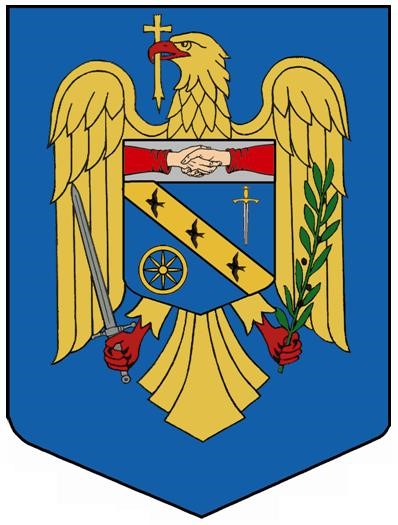 MINISTERUL AFACERILOR INTERNEINSPECTORATUL GENERAL PENTRU IMIGRĂRICOMISIA DE CONCURSNesecretExemplar unic         Nr. 1108706/01.07.2024București,Nr. crt.Cod identificarePoziția din Stat pentru care a optatRezultat selecție125469741,46INVALIDATA fost declarat inapt la evaluarea psihologicăNu a depus declarația de confirmare a cunoașterii și acceptării condițiilor de recrutare225473533VALIDAT325474250,41,46INVALIDATNu a depus la dosarul de recrutare documentul, care atestă ”vechime efectivă în domeniul finanțelor publice de minim 3 ani”425473741,46VALIDAT525473633INVALIDATA fost declarat inapt la evaluarea psihologicăNu a depus suplimentul la diploma de licență625483150,41,46VALIDAT725483333INVALIDATNu s-a prezentat la evaluarea psihologică825483441,46INVALIDATNu s-a prezentat la evaluarea psihologică925483641,46INVALIDATA fost declarat inapt la evaluarea psihologică1025483741,46VALIDAT1125483941,46VALIDAT1225484050,41,4641,46INVALIDATNu s-a prezentat la evaluarea psihologicăNu a depus la dosarul de recrutare documentul, care atestă ”vechime efectivă în domeniul finanțelor publice de minim 3 ani” (pentru pozițiile 50,41,46)1325484150,41,46INVALIDATNu a depus la dosarul de recrutare documentul, care atestă ”vechime efectivă în domeniul finanțelor publice de minim 3 ani”1425484250,41,4641,46INVALIDATNu a depus la dosarul de recrutare documentul, care atestă ”vechime efectivă în domeniul finanțelor publice de minim 3 ani” (pentru pozițiile 50,41,46)VALIDAT(pentru pozițiile 41,46)1525484441,46INVALIDATCererea de înscriere nu este datată și semnată1625491741,46INVALIDATA fost declarat inapt la evaluarea psihologicăNu a depus certificatul de naștere al soțului1725491341,46VALIDAT1825492650,41,46INVALIDATNu a depus la dosarul de recrutare documentul, care atestă ”vechime efectivă în domeniul finanțelor publice de minim 3 ani”1925492041,46INVALIDATNu s-a prezentat la evaluarea psihologică în vederea reevaluării 2025492733INVALIDATNu s-a prezentat la evaluarea psihologică2125491441,4633INVALIDATNu s-a prezentat la evaluarea psihologică2225492941,46INVALIDATNu a depus la dosarul de recrutare certificatul de naștere al soției, al copiilor, de căsătorie2325496941,46INVALIDATNu s-a prezentat la evaluarea psihologică24110808441,46INVALIDATA transmis dosarul de recrutare dup expirarea termenului limită, respectiv la data de 30.05.2024, 15.13Nu a transmis copii ale documentelor care atestă nivelul și specializarea studiilor impuse de cerințele postuluiNu s-a prezentat la evaluarea psihologică25110807550,41,4641,46INVALIDATNu s-a prezentat la evaluarea psihologicăNu a depus la dosarul de recrutare documentul, care atestă ”vechime efectivă în domeniul finanțelor publice de minim 3 ani” (pentru pozițiile 50,41,46)2625493041,46VALIDATNr. crt.COD IDENTIFICAREPoziția din Stat pentru care a optatRezultat selecție25473441,46VALIDAT25473841,4633VALIDAT254740-INVALIDATNu și-a exprimat (bifat) nicio opțiune în cererea de înscriereNu a transmis suplimentul la diplomă/foaia matricolăNu a transmis autobiografia.25474125473933INVALIDATAutobiografia nu respectă cerințele prevăzute în Îndrumarul pentru întocmirea autobiografiei, anexă la anunțul de concurs25483841,46INVALIDATAutobiografia nu respectă cerințele prevăzute în Îndrumarul pentru întocmirea autobiografiei, anexă la anunțul de concurs25483241,46VALIDAT25490950,41,46INVALIDATAutobiografia nu respectă cerințele prevăzute în Îndrumarul pentru întocmirea autobiografiei, anexă la anunțul de concurs25490641,46INVALIDATAutobiografia nu respectă cerințele prevăzute în Îndrumarul pentru întocmirea autobiografiei, anexă la anunțul de concurs25490750,41,46VALIDAT25491125490841,46INVALIDATAutobiografia nu respectă cerințele prevăzute în Îndrumarul pentru întocmirea autobiografiei, anexă la anunțul de concurs25491841,46VALIDAT25491533VALIDAT25491641,46VALIDAT25492141,46VALIDAT25492241,46VALIDAT25491241,46INVALIDATCurriculum Vitae nu respectă modelul comun european, anexă la anunțul de concursAutobiografia nu respectă cerințele prevăzute în Îndrumarul pentru întocmirea autobiografiei, anexă la anunțul de concurs25490533INVALIDATNu a depus la dosarul de recrutare Fotografia color 9x1225490441,46VALIDAT25491941,46INVALIDATCurriculum Vitae nu respectă modelul comun european, anexă la anunțul de concurs25492541,46INVALIDATAutobiografia nu respectă cerințele prevăzute în Îndrumarul pentru întocmirea autobiografiei, anexă la anunțul de concurs25492450,41,46VALIDAT110807350,41,46INVALIDATNu a depus la dosarul de recrutare documentul, care atestă ”vechime efectivă în domeniul finanțelor publice de minim 3 ani”110807733VALIDAT110807241,46INVALIDATCurriculum Vitae nu are completate toate rupbricile prevăzuteDocumentele care atestă studiile nu sunt transmise față-versoAutobiografia nu respectă cerințele prevăzute în Îndrumarul pentru întocmirea autobiografiei, anexă la anunțul de concurs110807641,46INVALIDATNu a fost depus la dosarul de recrutare certificatul de naștere al soțului, al copiilorPersoanele trecute în Tabelul nominal cu rudele și soțul/soția candidatului nu și-au dat în mod expres consimțământul pentru prelucrarea datelor110807441,46INVALIDATAutobiografia nu respectă cerințele prevăzute în Îndrumarul pentru întocmirea autobiografiei, anexă la anunțul de concurs110834833INVALIDATA transmis dosarul de recrutare dup expirarea termenului limită, respectiv la data de 30.05.2024, 15.5925492841,46INVALIDATAutobiografia nu respectă cerințele prevăzute în Îndrumarul pentru întocmirea autobiografiei, anexă la anunțul de concurs1108079-INVALIDATCererea de înscriere se adresează altui concurs1108082-INVALIDATCererea de înscriere se adresează altui concurs1108081-INVALIDATCererea de înscriere se adresează altui concurs